DELIBERE n. 351-352/2022 DEL  29 novembre 2022Punto 10) o.d.g. Preventivo impianto condizionamento sede e aggiornamenti arrediIn data ventinove novembre duemilaventidue alle ore 20.30, presso la sede dell’Ordine, si riunisce il Consiglio dell’Ordine.Sono presenti i Consiglieri:Esito della votazione:Favorevoli: n.15Contrari: 0****Il Consiglio dell’Ordine degli Psicologi della Liguria,-Vista la legge 56/89 Ordinamento della professione di Psicologo;-Visto l’art. 96 della Costituzione Italia;- Vista la delibera n. 255/2022 con cui è stato deciso di procedere con l’acquisizione della nuova sede situata in P.zza della Vittoria 14/14;- Vista la necessità di provvedere al ripristino dell’impianto di condizionamento per tale sede in modo da renderla fruibile al massimo per le attività ordinistiche;- valutati i diversi preventivi che si allegano alla presente delibera;- Sentita la relazione del Consigliere Tesoriere in merito agli stessi preventivi;- considerata la capienza nel Bilancio preventivo 2022;delibera l’approvazione del preventivo presentato dalla ditta Tecnoair di Siri Angelo per un importo di € 15850,00 + ivaCopia dei preventivi si allegano alla presente deliberazione e ne costituiscono  parte integrante. (All 1) Delibera n. 351Il Consigliere segretario			La PresidenteDott.ssa Biancamaria Cavallini		Dott.ssa Mara Fiaschi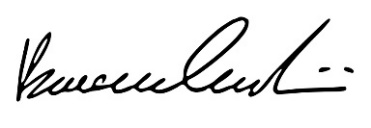 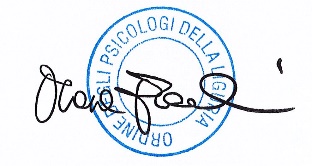 In data ventinove novembre duemilaventidue alle ore 20.30, presso la sede dell’Ordine, si riunisce il Consiglio dell’Ordine.Sono presenti i Consiglieri:Esito della votazione:Favorevoli: n.15Contrari: 0****Il Consiglio dell’Ordine degli Psicologi della Liguria,-Vista la legge 56/89 Ordinamento della professione di Psicologo;-Visto l’art. 96 della Costituzione Italia;- Vista la delibera n. 255/2022 con cui è stato deciso di procedere con l’acquisizione della nuova sede situata in P.zza della Vittoria 14/14;- Vista la necessità di implementare la dotazione degli arredi per il salone della  sede nuova in modo da renderla fruibile al massimo per le attività ordinistiche;- Sentita la relazione del Consigliere Tesoriere;- considerata la capienza nel Bilancio preventivo 2022;delibera l’approvazione del preventivo arredamenti presentato da PUNTO4 arredamenti per un importo di € 4000,00+iva  Delibera n. 352Il Consigliere segretario			La PresidenteDott.ssa Biancamaria Cavallini		Dott.ssa Mara FiaschiCONSIGLIERICONSIGLIERIPresenteAssenteBARATTA BEATRICEXBATTAGLIAALESSIAXBRAMERIALESSANDRAX
(arriva alle ore 20.50)CALLEROGIULIANAXCAVALLINIBIANCAMARIAXDE DONNOARMANDOXDURANDFRANCESCOXFEMIACLARETTAXFIASCHIMARA DONATELLAXNOTAFRANCESCAXPITTALUGAMARINAXROMEOGIUSEPPINAX(arriva alle ore 20.50)VERDEALFREDOXVITALORENZOX(arriva alle ore 20.50)ZUNINOANNAXCONSIGLIERICONSIGLIERIPresenteAssenteBARATTA BEATRICEXBATTAGLIAALESSIAXBRAMERIALESSANDRAX
(arriva alle ore 20.50)CALLEROGIULIANAXCAVALLINIBIANCAMARIAXDE DONNOARMANDOXDURANDFRANCESCOXFEMIACLARETTAXFIASCHIMARA DONATELLAXNOTAFRANCESCAXPITTALUGAMARINAXROMEOGIUSEPPINAX(arriva alle ore 20.50)VERDEALFREDOXVITALORENZOX(arriva alle ore 20.50)ZUNINOANNAX